Are You Happy Now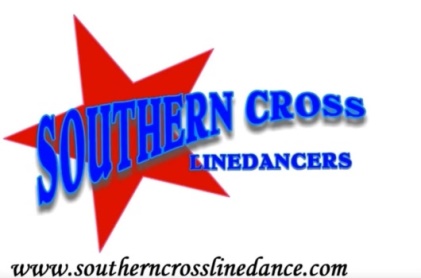 Choreographed by Mark SimpkinMusic: Are You Happy Now (feat Lauren Alaina) by Rascal Flatts3.59 mins    BPM: 132  32 Count, 2 Walls, Intermediate Line Dance Dance starts on vocals after 16 counts weight on R      Ver.13 RestartsI BridgeDemo and walkthrough - www.southerncrosslinedance.com#Restart wall 3, dance to 11&  counts then step back on L ,R ball step beside L (wgt R) and restart Basic L (12.00)##Restart wall 5, dance to count 28& turn 3/8 L stepping L to L side for count 1 (12.00)*Bridge wall 6 after 17 counts add 1&2, 3&4 FWD R COASTER, BACK L COASTER (Step R fwd, Step L beside R, Step R back , Step L back, Step R beside L, Step L fwd) (9.00)### Restart wall 7, dance to 12 counts stepping back on L , R ball step beside L(wgt R) and restart Basic L (6.00)Ending - dance to count 13, step R fwd and turn 3/4 L pencil and side shuffle L, R L to (12.00)www.southerncrosslinedance.com  Mark Simpkin 0418 440402	
S1:,  BASIC L, FWD, RECOVER, 1/2 , 1/2 , BALL STEP SWEEP, L COASTER, 1/2, 1/2, 1/4S1:,  BASIC L, FWD, RECOVER, 1/2 , 1/2 , BALL STEP SWEEP, L COASTER, 1/2, 1/2, 1/41, 2, &, 3, 4&Step L to L side, Rock R behind L, Recover L, Step R forward, Recover L, turn 1/2 R stepping R fwd 5, 6&7turn 1/2 R stepping L back, stepping R back while sweeping L, Step L back, Step R beside L, Step L forward (coaster )8&11/2 L turn stepping R back, 1/2 L turn stepping L forward, 1/4 L turn stepping R to R side (9.00)S2:,  L  BEHIND, 1/4 R, FWD, 1/2 PIVOT, 1/2 TURN, BEHIND, 1/4, R FWD, L SPIRAL TURN, FWD SHUFFLE  L-R-L SWEEP RS2:,  L  BEHIND, 1/4 R, FWD, 1/2 PIVOT, 1/2 TURN, BEHIND, 1/4, R FWD, L SPIRAL TURN, FWD SHUFFLE  L-R-L SWEEP R2&3&4, &5Step L behind R, 1/4 R step R forward, Step L forward, 1/2R  pivot, #, ### , 1/2 R turn stepping back on left, Ball step onto R, Step L back, whilst sweeping R      6 &7, 8&1Step R behind L, 1/4 L step L forward, Step R forward L spiral turn, Shuffle forward  L, R, L * whilst sweeping R around (9.00) S3:,  WEAVE - CROSS, SIDE, BEHIND, SIDE, FWD, 1/2L, 1/4 DRAG, BEHIND, 1/4, 1/4 DRAG, BEHIND, 1/4, 1/2 BACK SWEEPS3:,  WEAVE - CROSS, SIDE, BEHIND, SIDE, FWD, 1/2L, 1/4 DRAG, BEHIND, 1/4, 1/4 DRAG, BEHIND, 1/4, 1/2 BACK SWEEP2&3&Cross R over L, Step L to L side, Step R behind L, Step L to L side, 4&5, Step R forward, 1/2 L pivot, 1/4 L pivot step R to R side whilst dragging L towards R, 6&7Step L behind R, 1/4 R step R forward, 1/4 R stepping L to L side dragging R towards L8&1Step R behind L, 1/4 L  stepping L forward, turn 1/2 L stepping R back whilst sweeping L (9.00)S4:,  BEHIND,  SIDE, CROSS SHUFFLE, BALL STEP, SWAY,  SWAY, 1/4, 1/2, 1/2 , BALL STEP TOGS4:,  BEHIND,  SIDE, CROSS SHUFFLE, BALL STEP, SWAY,  SWAY, 1/4, 1/2, 1/2 , BALL STEP TOG2&3&4Step L behind R, Turn 1/8 L head towards (1.30) by stepping R to R side, Step L across R, Step R to R side,  Step L across R (a cross shuffle on an 1/8 th  diagonal )&5, 6Step R beside L ## (straightening up to (9.00) stepping L to L side with a L sway,  Recover R with a R sway, 7&8&1/4 L turn stepping L forward, 1/2 L turn stepping R back, 1/2 L stepping L forward, Ball step R beside L (wgt R)(6.00)